Creating IT Futures: Summit 2017 AGENDA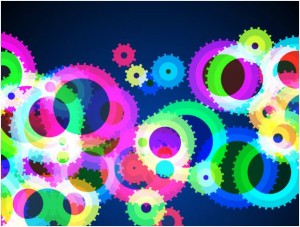 CREATING IT FUTURES: 2017 SUMMITAGENDAMercer Island Community & Event Center, 8236 SE 24th Street,Mercer Island, WA 98040/tel (206) 275-7609The Mercer RoomThursday, May 18, 2017, 9:30/10:00AM to 3:00PMFriday May 19, 2017, 9:30/10:00AM to 1:00PMDay 1:  Thursday, May 18, 20179:30 AM to 10:00 AM  	Registration, Networking & Breakfast10:00 AM to 10:15 AM  	Welcome, Introductions, and Review Agenda10:15 AM to 11:00 AM  	Updates on the IT Programs at Each CollegeReport out on your IT programs at your individual colleges.  Include any information on changes to the IT program, certificates, or degrees.Any new BAS or launch of BAS degrees?  How are they doing?Any new innovative additions or considerations for your colleges IT programs?Administrative or faculty changes to share or update.11:00 AM to 11:15 AM  	Break11:15 AM to 12:15 PM  	Industry Panel: Continuing Discussion on Disruptive Technologies across Industry Sectors12:15 PM to 1:30 PM		Lunch & Networking with Industry Professionals				Overview and Update of the Statewide IT Program 						Marketing Plan & Progress, Maureen MajuryAn update on the status and progress of the IT Program Marketing for IT programs across the state for 2017.1:15 to 1:30 PM 		Break1:30 PM to 2:30 PM		Robotic Presentation: Mark Neufville, Spokane Falls Community 					CollegeDemonstration of NAO robotMr. Neufville’s experiences in learning to work with the NAO, student experience, application development, and review of curriculum or adapted class lessons.Q&A2:30 PM to 3:00 PM  		Networking & Special Topics				Each group will create a list of strengths and challenges facing their IT programs, technology trends that might impact IT programs, new degrees or certificates they are interested in developing, and Ideas they have about future projects, activities, research the Center of Excellence can provide for them.  				Select one person to facilitate this list of items to discuss with the 					group on Friday.3:00 PM  			Final Thoughts/Plan of Action for Friday/Break for the DayReport out and poll small groups.Day 2:  Friday, May 19, 20179:30/10:00 AM to 11:00 AM  	Breakfast & Presentation on Robotics & AI Program Development for Bellevue College, Maureen Majury11:00 AM to 12:00 PM	Lunch & Hot Topics: Conclusions & Future ActionsIT Jeopardy (Get Ready for the Return of the Game of a Lifetime!)12:00 PM 		  	Final Thoughts & Next Steps, Thank You, Process for Stipends for 				our Traveling Friends, FarewellNote: Program subject to change.